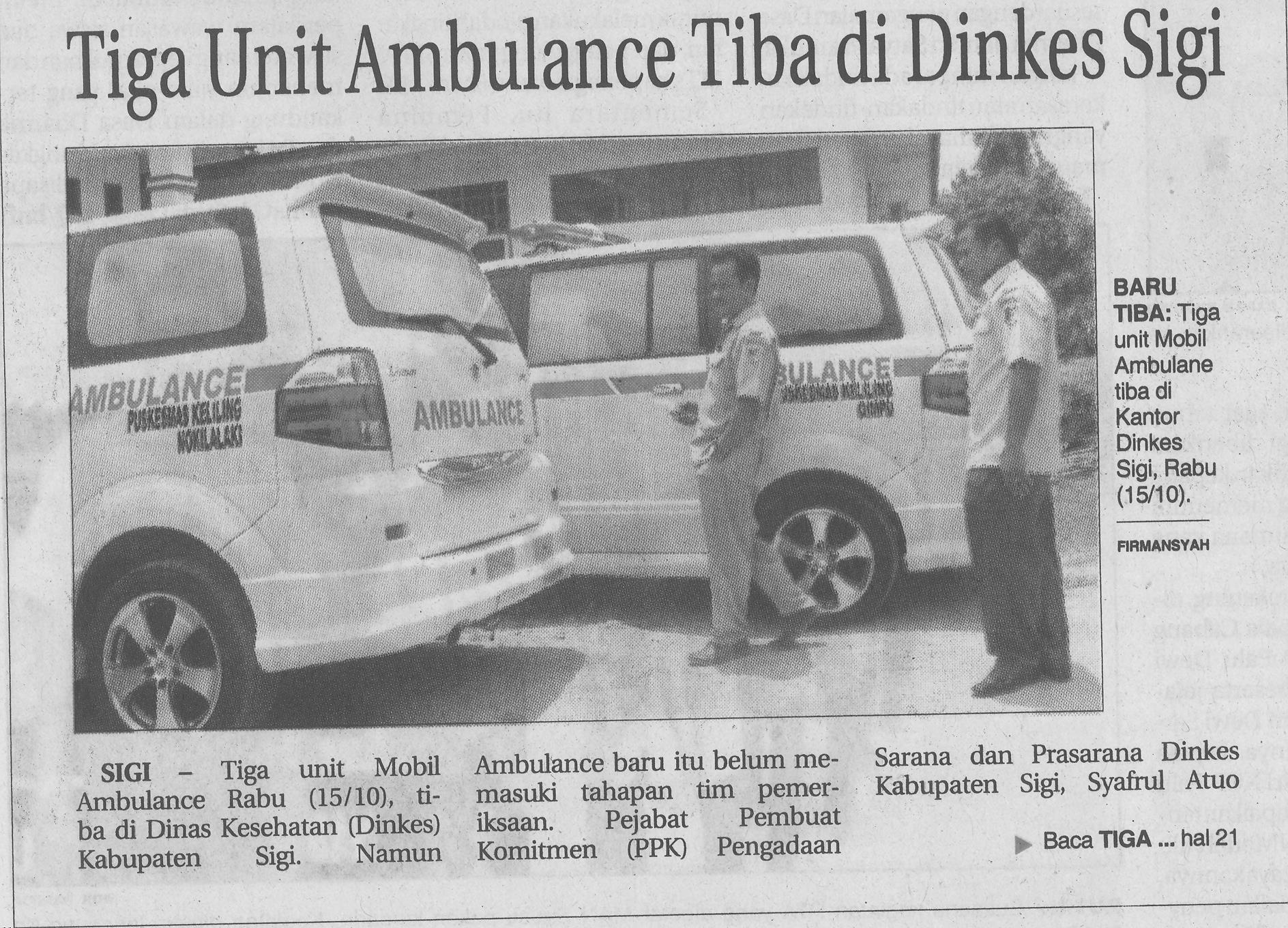 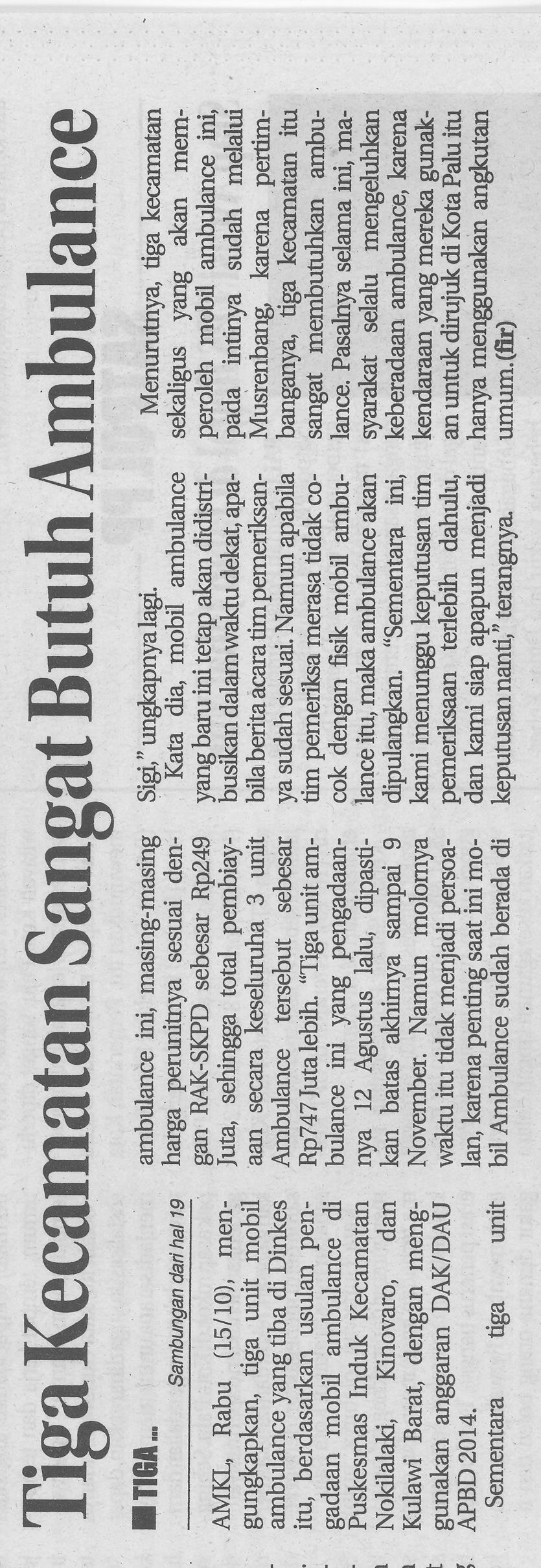 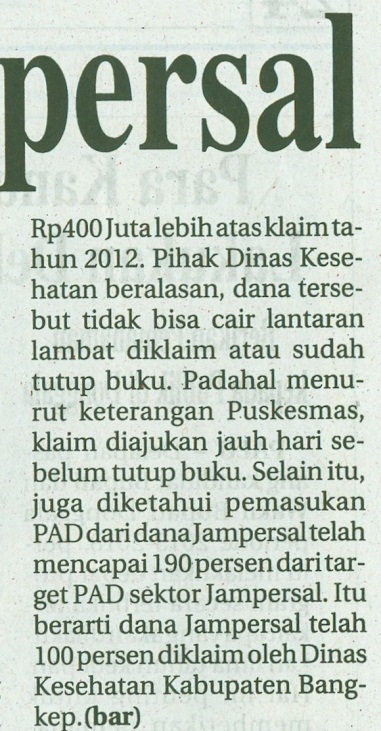 Harian    :Radar SultengKasubaudSulteng IHari, tanggal:Jum’at, 17 Oktober 2014KasubaudSulteng IKeterangan:KasubaudSulteng IEntitas:Kab. SigiKasubaudSulteng I